	บันทึกข้อความ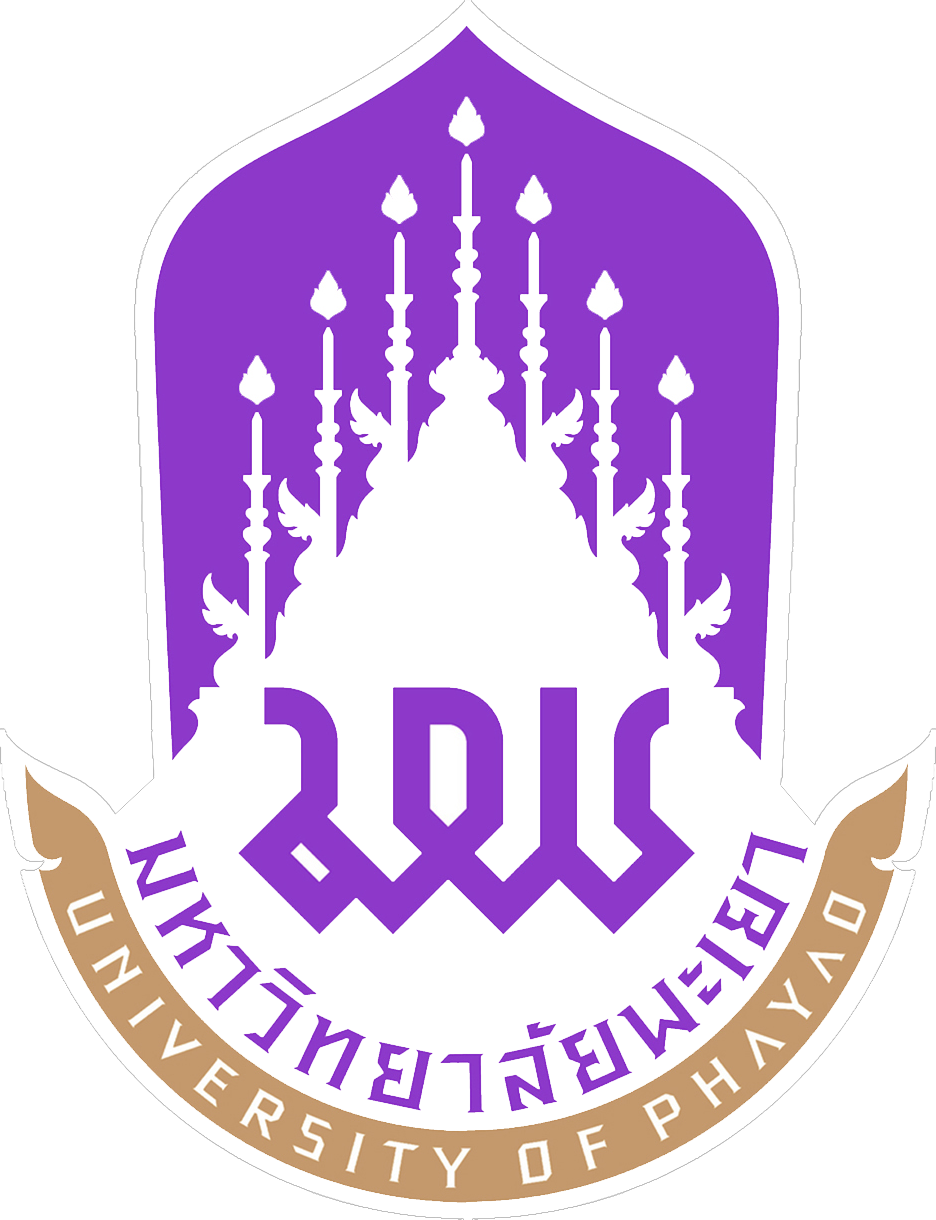 หน่วยงาน	                                          ที่   อว	วันที่  เรื่อง  แจ้งการขยายระยะเวลาดำเนินโครงการเรียน  อธิการบดี		ตามที่ ข้าพเจ้า <ระบุชื่อ/สกุล> ตำแหน่ง .....................สังกัด..................................  หัวหน้าโครงการวิจัย / บริการวิชาการ เรื่อง ................................................................... ซึ่งได้รับทุนสนับสนุนจาก <ระบุชื่อแหล่งทุน> งบประมาณ <ระบุจำนวนเงินเป็นตัวเลข> บาท (...........บาท) ได้ดำเนินการขอขยายระยะเวลาดำเนินโครงการไปยังแหล่งทุน เนื่องจาก <ระบุเหตุผลความจำเป็น>  นั้น		บัดนี้ ข้าพเจ้าได้รับการตอบรับจากแหล่งทุนเป็นที่เรียบร้อยแล้ว จึงขอแจ้งการขยายระยะเวลาดำเนินโครงการดังกล่าว เป็นระยะเวลา .......... เดือน ตั้งแต่วันที่................................. ถึงวันที่..................................... ตามที่แหล่งทุนพิจารณา โดยขอแนบหลักฐานการตอบรับจากแหล่งทุนมาพร้อมนี้  จำนวน ..........ฉบับ		จึงเรียนมาเพื่อโปรดทราบ				(.................................................)				ตำแหน่ง....................................				วันที่ .........../.........../.................				(.................................................)				คณบดีคณะ...................................						    วันที่ .........../.........../.................